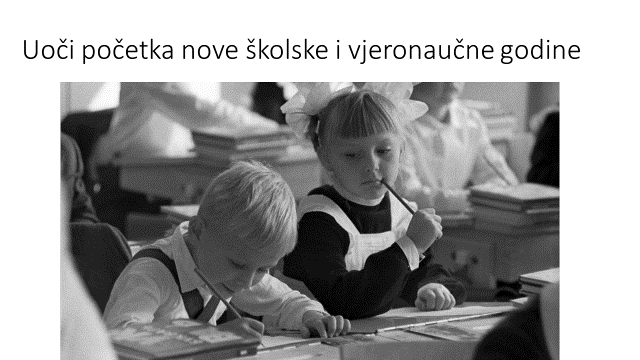 Gospodine zahvaljujemo ti za još jedan početak, početak nove školske godine. Hvala ti što možemo ponovno koračati u nešto novo i nepoznato, ali sve tebi znano. Pred nama su nova očekivanja, nova pitanja i čežnje koje danas stavljamo pred tebe.Tebe koji si prisutan među nama po svojoj Riječi i snazi Duha Svetoga. Molimo te Gospodine ponajprije za čistoću i poniznost našega srca. Daj da iz njega izvire klica svake dobrote i darežljivosti.Neka nam nikada ne bude teško dati za drugoga ono što si  Ti dao.Molimo te da naše male žrtve budu zahvalnost  prema Tvome potpunom predanju. Krećući u nešto novo ostavljamo iza sebe stare navike, svađe , prigovaranja i predbacivanja. Svjesni smo da su nas one opterećivale, razdvajale i ranjavale.Gospodine ne dopusti da upadamo u lijenost, nemarnost i nedisciplinu.Daj nam snage da izgrađujemo marljivost, zajedništvo i ustrajnost.Nadahni nas kako bismo i ove nove školske godine otkrivali naše talente.Daj da ih prihvatimo, razvijemo  i dovedemo do punine.U tvoje ruke stavljamo sve izazove, teške zadatke i  nove projekte koji su pred nama. Vjerujemo da ćemo zajedno s Tobom ostvariti sve što je pred nama.Zahvalni i odvažni krećemo na još jedno putovanje,Ti Bože s nama i mi s Tobom.Jer bez Tebe sve bi ovo bilo nemoguće !Kristina Kobal 